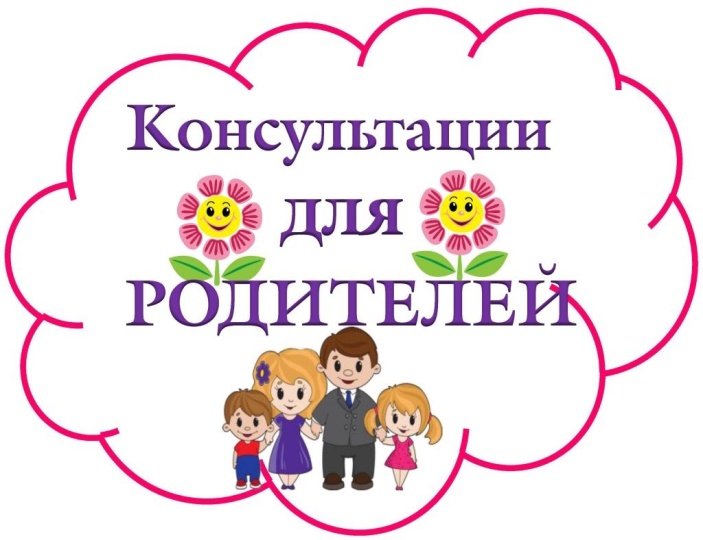 Консультация для родителей«Воспитание ответственности у детей»Все родители мечтают приучить своих детей нести ответственность за свои слова и поступки. Во многих семьях полагают, что решение проблемы - в установлении постоянных обязанностей для детей. Считается, что мальчикам надо поручать выносить мусорное ведро, а для девочек нет ничего лучше мытья посуды и уборки комнат. На самом же деле такие обязанности, являясь важными в домашней обстановке, в быту семьи, все же могут не повлиять на формирование у ребенка чувства ответственности. Напротив, в некоторых семьях принуждение к выполнению этих обязанностей приводит к постоянным ссорам, которые плохо отражаются и на детях, и на родителях. В конце концов ребенок, вероятно, будет слушаться, а кухня засверкает чистотой, но неизвестно, как принуждение повлияет на формирование характера.Истина проста: чувство ответственности нельзя навязать, оно должно проявиться «изнутри», на основе ценностной ориентации, полученной дома, а также вне семьи.Пробуждение ответственности. Желая воспитать в своих детях чувство ответственности, мы при этом хотим, чтобы они руководствовались высшими ценностями, т. е. любовью к жизни, к труду, поиском счастья. Однако чаще всего мы ощущаем чувство ответственности, - вернее, отсутствие его - в более конкретных случаях: когда у ребенка в комнате беспорядок, домашние задания сделаны неряшливо, занятия музыкой заброшены, поведение оставляет желать лучшего.С другой стороны, ребенок может быть вежливым, поддерживать в своей комнате порядок, аккуратно выполнять все, что ему поручают, и все же принимать решения, за которые он не будет нести никакой ответственности. Это особенно верно в отношении тех детей, которым всегда «велят» сделать то-то и то-то. Им не дают возможности составить собственное мнение о чем-либо, сделать выбор, выработать определенные основы поведения.Внутренняя эмоциональная реакция ребенка на обучение решает все; от нее зависит, сколько он закрепит в сознании из того, чему мы его учим. Ценности нельзя преподать «в лоб». Им научаются постепенно, пока ребенок подражает взрослым, заслужившим его любовь и уважение, и отождествляет себя с ними.Итак, проблема ответственности детей за свое поведение поднимает, в свою очередь, проблему ценностной системы родителей в ориентации на детское воспитание. Вопросы - признак любопытства, утверждения - признак сочувствия.Естественно, что ребенок познает лишь те чувства, которые переживает, испытывает сам. Если только критиковать его, он никогда не научится ответственности. Все, что он сможет, это проклинать себя и обвинять других. Он научится не доверять своим собственным суждениям, перестанет проявлять свои способности и будет подвергать сомнению намерения окружающих. В довершение ко всему он привыкнет жить в ожидании неминуемого осуждения.Если у родителей с детьми «война» из-за домашних дел (обязанности по дому), а по сути - «война» за воспитание в детях чувства ответственности, взрослые должны признать, что выиграть эту войну невозможно. У детей больше времени и энергии, чтобы нам сопротивляться. Даже если мы выиграем одно «сражение» и добьемся выполнения своих, приказаний, ребенок может дурно на это отреагировать, стать раздражительным, отбиться от рук.Победить можно, лишь завоевав доверие ребенка. Это задача трудная, но осуществить ее вполне возможно. Нужно, чтобы у нас появились (если их нет) близкие отношения с ребенком.Подготовить почву для перемен в характере ребенка к лучшему можно при помощи следующего.Чутко слушать ребенка. Дети испытывают разочарование и досаду, если видят, что родителей не интересуют их мысли и чувства. В результате они делают вывод, что мысли у них глупые, а их самих никто не любит. Если родители слушают ребенка внимательно, это пробуждает у него чувство уверенности в себе. Значит, он будет увереннее оценивать происходящие события, поступки людей.Не дать созреть «гроздьям гнева». Родители должны сознательно избегать таких выражений и замечаний, которые вызывают у ребенка чувство неприятия, ненависти.Если родители внимательно выслушивают ребенка, воздерживаются от язвительных замечаний и выражают свои чувства и требования, не задевая детской гордости, в душе ребенка начинают складываться иные основы поведения. Атмосфера сочувствия приближает ребенка к родителям. Он замечает их искренность, такт, внимание и, в свою очередь, подражает им. Такая перемена совершится не сразу, но в конце концов усилия родителей будут вознаграждены.Используя эти новые принципы и приемы, родители добьются пробуждения чувства ответственности у своих детей. Но одного личного примера недостаточно. Чувство ответственности развивается и крепнет лишь на основе жизненного опыта самого ребенка, становясь важной чертой его характера. Значит, необходимо определить меру чувства ответственности детей в зависимости от их «зрелости».Чувство ответственности не является врожденным. Нельзя также приобрести его автоматически в некотором определенном возрасте. Ответственность за свои слова и поступки порождается, как, например, и умение играть на фортепиано, долголетней практикой. И эта практика должна быть ежедневной.Воспитывать чувство ответственности у детей можно с самого раннего возраста. Для этого необходимо предоставить ребенку право голоса, а в делах, которые имеют для него наибольшую значимость, и право выбора. Есть вопросы, которые ребенок может решать сам, - тут он должен иметь право выбора. Но в вопросах, касающихся благополучия ребенка, он имеет лишь право голоса, но не выбора. Мы делаем выбор за него, в то же время, помогая ему принять эту неизбежность.Есть дети, которые любят покусывать карандаш, ерошить волосы, раскачиваться на стуле во время подготовки домашних заданий - это им помогает. Когда мы запрещаем детям так делать, они теряют уверенность, и занятия подвигаются у них медленно.Мы должны скорее оказывать ему общую моральную поддержку, чем поучать и надзирать за ним. Лишь время от времени можно позволить себе пояснить что-либо непонятное. Нужно не поучать ребенка, но прежде всего, уметь внимательно его выслушать. Мы указываем ему дорогу, но надеемся, что путешественник сам доберется до места назначения.Наша задача - ориентировать ребенка на дружбу с теми, кто не похож на него самого.Если ребенок обещает заботиться о домашних животных, это лишь проявление его хороших намерений, а не доказательство того, что он и в самом деле на это способен. Может быть, ребенку и вправду нужна собака, он хочет иметь ее и полюбит, но только в очень редких случаях он способен ухаживать за ней. Ребенок сам не в состоянии нести ответственности за жизнь животного. Чтобы избежать ненужных упреков и разочарования, следует сразу признать, что уход за собакой ложится в основном на плечи родителей. Ребенку общение с животным, скорее всего, принесет огромную пользу. Он научится нести свою долю забот о нем, но ответственность за жизнь животного и его благополучие всегда остается за взрослым.